White Fur FlyingGrades 3-5By Patricia MacLachlanAnnotationZoe lives happily with her story telling/writer sister Alice, their parents, and Great Pyrennes dogs that they rescue.  Then a couple with a small nine year old boy named Philip moves into the neighborhood for the summer and all their lives change.  Zoe and her family have lived together very happily and reach out to include Philip in some of their activities.  To start with, Philip doesn’t talk to anyone, but then he speaks to one of the dogs, Kodi.  During a night summer storm Philip and one of the rescue dogs disappear.  Their rescue brings a happy ending to a great book. Book TalkZoe’s family rescues dogs and their house is filled with many of them. A new boy, Phillip moves across the way and has trouble communicating. Zoe tries to use her knowledge of caring for dogs to help him adjust to his new surroundings.  Book Trailershttps://www.youtube.com/watch?v=aLyn1maYRSAAuthor on the InternetAuthor’s Simon & Schuster website: http://authors.simonandschuster.com/Patricia-MacLachlan/38022587Author’s Scholastic website: http://www.scholastic.com/teachers/contributor/patricia-maclachlanAuthor’s Facebook page: https://www.facebook.com/public/Patricia-MacLachlanAuthor’s Twitter: https://twitter.com/pmaclachan1Realia/Display ItemsChapter 1, Page 3 (HB).  Item: Stuffed white dogChapter 2, Page 8 (HB)   Item: Stuffed parrotFoodCreate your own dog food: Allrecipes.com/recipe/puppy-chowBook CharmPaw Print:  http://www.fitnessfinders.net/Paw-Print-p/159-pawprint.htm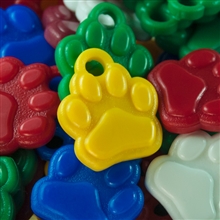 Background Knowledgehttps://itunes.apple.com/us/podcast/cyapodcast/id375600075?mt...Book Club Discussion Questionshttps://emb143.files.wordpress.com/2014/07/white-fur-flying.pdfNon-Fiction Companion Title(s)Ranch and farm dogs: herders and guards by Elizabeth Ring.Rescuing Rover: Saving America’s Dogs by Raymond Bial. AR: 7.6, Lexile 1230Cool Careers Without College for People Who Love Animals by Carol Hand.What to Read NextOne Dog and His Boy by Eva Ibbotson. AR: 5.6, Lexile: 910Straydog by Kathe Koja. AR: 5.2, Lexile 970Waiting for the Magic by Patricia MacLachlan. AR: 3.0, Lexile 420Additional ResourcesCurriculum Guide from Simon and Schuster: http://d28hgpri8am2if.cloudfront.net/tagged_assets/14602/white%20fur%20flying_cg.pdfWhite Fur Flying Tic-Tac-Toe: http://byds.org/wp-content/uploads/2014/07/White-Fur-Flying-Tic-Tac-Toe-Board-and-Activities.pdfInterview with the author: http://www.mackin.com/LIBRARY/AUTHOR-INTERVIEWS-MACLACHLAN.aspx